Katecheza                           15.    06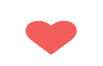 Temat; Główne prawdy wiary – utrwalenie wiadomości.Witam serdecznie wszystkich uczniów kl. II. 
             Niech będzie pochwalony Jezus Chrystus.W miniony czwartek dziękowaliśmy Panu Jezusowi za Jego obecność pod postacią Chleba i Wina. 	Na dzisiejszej katechezie utrwalimy główne prawdy wiary.1.Jest jeden Bóg.
2.Bóg jest sędzią sprawiedliwym, który za dobre wynagradza, a za złe karze.
3.Są trzy Osoby Boskie: Bóg Ojciec, Syn Boży, Duch Święty.
4.Syn Boży stał się człowiekiem i umarł na krzyżu dla naszego zbawienia.
5.Dusza ludzka jest nieśmiertelna.
6.Łaska Boska jest do zbawienia koniecznie potrzebna.Sprawdź swoją wiedzę, za pomocą szablonu:Połącz w pary Testhttps://wordwall.net/pl/resource/591225/religia/g%c5%82%c3%b3wne-prawdy-wiary